Сумська міська радаVІІ СКЛИКАННЯ LXXVII СЕСІЯРІШЕННЯвід 24 червня 2020 року № 7084-МРм. СумиВраховуючи необхідність проведення інвентаризації земель комунальної власності під об’єктами нерухомого майна комунальної власності Сумської міської об’єднаної територіальної громади, протокол засідання постійної комісії з питань архітектури, містобудування, регулювання земельних відносин, природокористування та екології Сумської міської ради від 02.08.2018 № 126, відповідно до статті 79-1 Земельного кодексу України, статей 35, 57 Закону України «Про землеустрій», пункту 7 розділу VII «Прикінцеві та перехідні положення» Закону України «Про Державний земельний кадастр», постанови Кабінету Міністрів України від 05 червня 2019 року № 476 «Про затвердження Порядку проведення інвентаризації земель та визнання такими, що втратили чинність, деяких постанов Кабінету Міністрів України», керуючись пунктом 34 частини першої статті 26 Закону України «Про місцеве самоврядування в Україні», Сумська міська рада  ВИРІШИЛА:1. Провести інвентаризацію земель комунальної власності під об’єктами нерухомого майна комунальної власності Сумської міської об’єднаної територіальної громади (площі земельних ділянок будуть уточнені при розробленні технічної документації із землеустрою щодо інвентаризації земель) відповідно до додатку.2. Надати департаменту забезпечення ресурсних платежів Сумської міської ради дозвіл на розроблення технічної документації із землеустрою щодо інвентаризації земель, зазначених у пункті 1 рішення, та укласти договори на виготовлення зазначеної документації із землеустрою.Сумський міський голова                                                                     О.М. ЛисенкоВиконавець: Клименко Ю.М.Перелік земельних ділянок стосовно яких проводиться інвентаризаціяСумський міський голова                                                                   О.М. ЛисенкоВиконавець: Клименко Ю.М.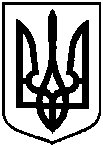 Про інвентаризацію земель комунальної власності під об’єктами нерухомого майна комунальної власності Сумської міської об’єднаної територіальної громадиДодаток до рішення Сумської міської ради    «Про інвентаризацію земель комунальної власності під об’єктами нерухомого майна комунальної власності Сумської міської об’єднаної територіальної громади »від 24 червня 2020 року № 7084-МР№ з/пАдреса земельної ділянки121м. Суми, вул. Білопільський шлях, 26/3 2м. Суми, вул. Бельгійська, 30/113м. Суми, вул. Юрія Вєтрова, 4/24м. Суми, пров. Гетьманський, 40/15м. Суми, вул. Охтирська, 44-А/16м. Суми, вул. 1-ша Набережна р. Стрілки, 3/27м. Суми, проспект Михайла Лушпи, 11/1 8м. Суми, вул. Заливна, 15/1